Jtrim　画像を使って額縁を作る写真サイズは400×300 に、編集しています。ここから写真を使って下さい。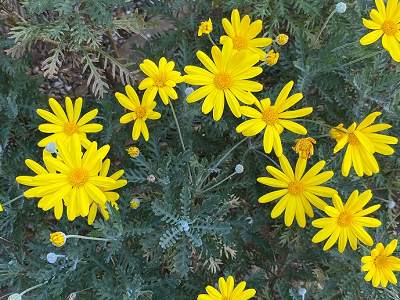 